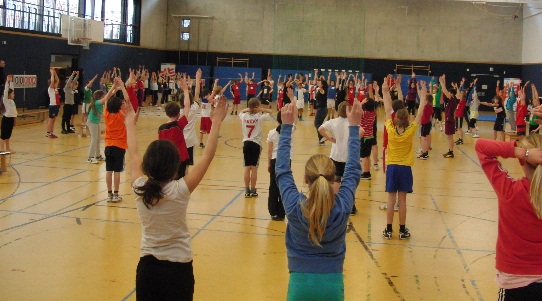 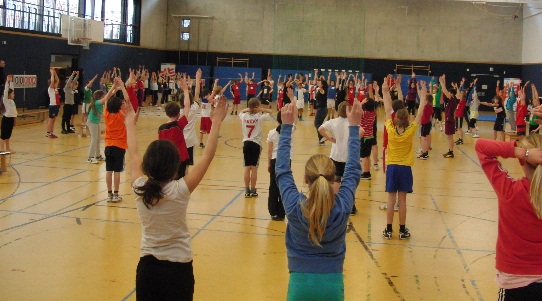 Abgeordnetenhaus BerlinFraktion CDU
Herr Joachim Luchterhand Niederkirchnerstraße 510117 Berlin					